Исполнительный комитет Общероссийского Профсоюза образования принял постановление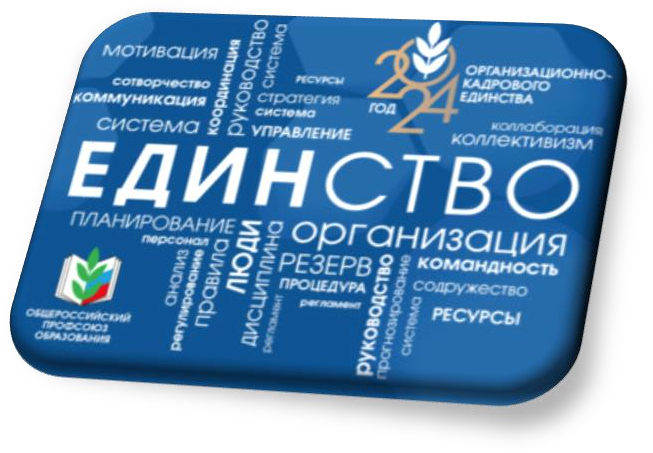 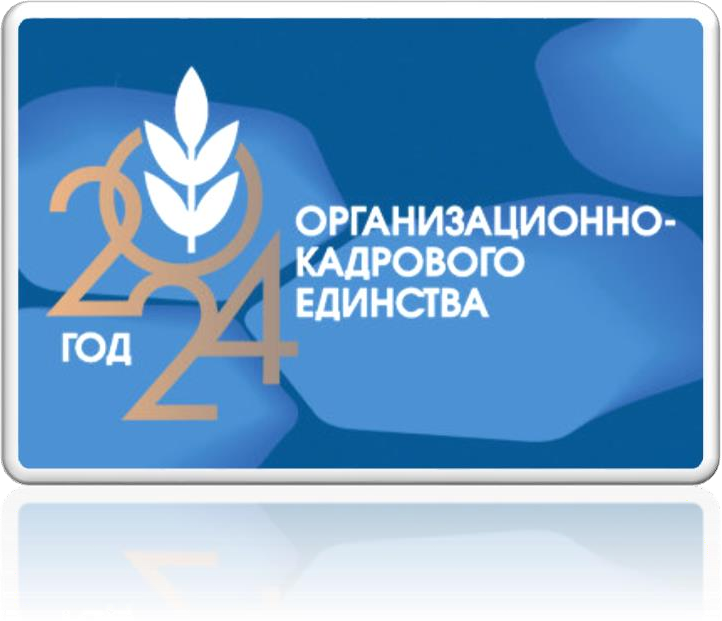 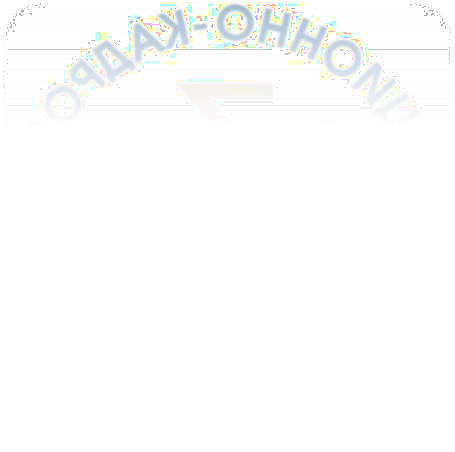 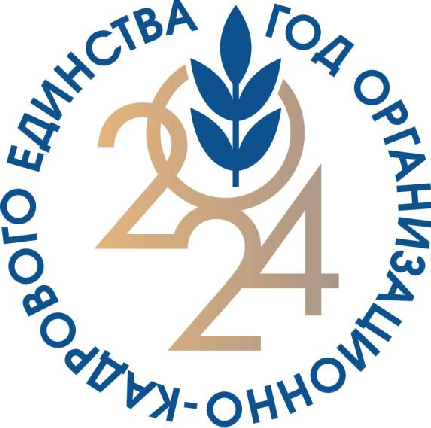 «О тематическом годе Общероссийского Профсоюза образованияв 2024 году».Заседание состоялось 6 декабря 2023 года. В связи с проведением в 2024 году отчетов и выборов профсоюзных органов вПрофсоюзе Исполнительный комитет постановил:Объявить 2024 год в Общероссийском Профсоюзе образования«Годом организационно-кадрового единства».Одобрить эмблему тематического Года для использования при организации и проведении профсоюзных мероприятийв течение 2024 года.Тема отражает одну из основных задач на предстоящийпериод – проведение отчетно-выборной кампании, которая стартует в2024-м и завершится в 2025 году.Дорогие коллеги!В современном цифровом мире создание и накопление знаний идёт на высоких скоростях и зачастую невозможно спрогнозировать какие компетенции будут востребованы в ближайшей перспективе.Всё более существенную роль на рынке труда играют люди, способные работать в условиях неопределённости и творчества, умеющие выполнять сложные аналитические задачи.К сожалению, в образовании сегодня наблюдается дефицит кадров, продолжаются оптимизационные процессы образовательной сети. Это и многое другое сподвигают нас пересматривать и расширятьосновные задачи профсоюза, направленные на повышение качестватруда и жизни её членов. И всё же основной для нас функцией остаётся ЗАЩИТА и ПРЕДСТАВИТЕЛЬСТВО членов Профсоюза.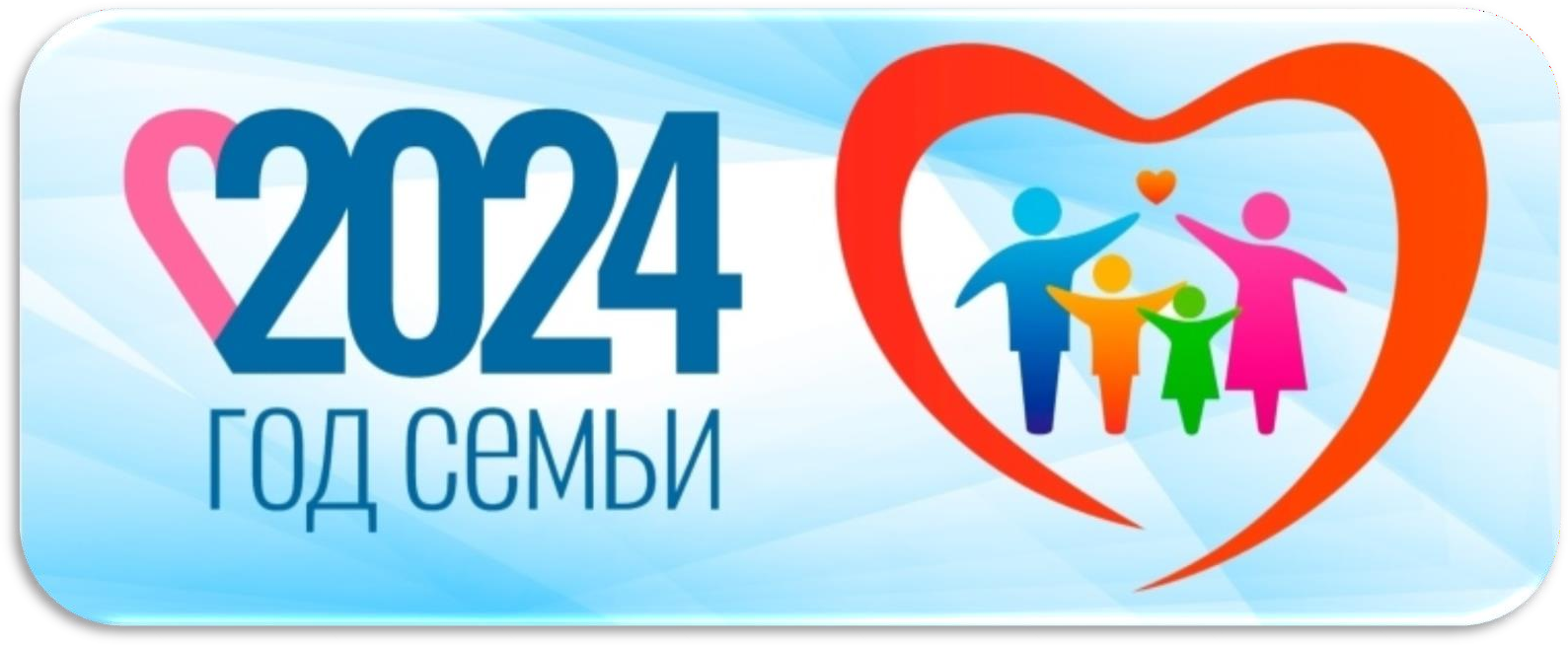 2024 год в России объявлен Годом семьи - Президент России Владимир Путин подписал указ, согласно которому 2024 год будет посвящён популяризации государственной политики в области защиты семьи и сохранению традиционных ценностей.Семья – это основа любого общества, залог благополучия и процветания государства.Сердце из двух половинок – это две судьбы людей, которые создают семью. В дизайн-концепции – образ двух лебедей, которые символизируют любовь и преданность, пронесённыесквозь года.Цвета логотипа откликаются в душе многих, ведь розовые и голубые бирки часто надевают малышам в роддомах сразу после рождения.